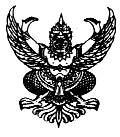 ประกาศองค์การบริหารส่วนตำบลตลิ่งชันเรื่อง  ผลการพิจารณาเปิดซองสอบราคาจ้างโครงการก่อสร้างอาคารศูนย์พัฒนาเด็กเล็กบ้านปากเจา  ม.8.......................................................                    ตามประกาศองค์การบริหารส่วนตำบลตลิ่งชัน  ฉบับลงวันที่  31  ตุลาคม  2557   ซึ่งกำหนดให้มีการรับซองในวันที่  31  ตุลาคม  2557   ถึงวันที่  13  พฤศจิกายน  2557  เวลา  08.30 -  16.30  น.	      คณะกรรมการเปิดซองได้ทำการเปิดซองในวันที่  14  พฤศจิกายน  2557   ในเวลา  10.00  น.  พร้อมทั้งตรวจสอบคุณสมบัติของแหล่งเอกสารต่าง  ๆ  ของผู้สอบราคาเรียบร้อยแล้ว  ปรากฎว่าผู้เสนอราคาตามประกาศสอบราคาและเอกสารสอบราคาจ้างที่  1/2558  รวม  .....2...... ราย  ดังนี้  	       1.	...หจก.นพวิทย์ การโยธา.................................		วงเงิน   .......1,523,000.....  บาท	       2.	....หจก.ป.นครศรี การช่าง..............................		วงเงิน   ....…1,562,000.....  บาท	       3.........................................................................		วงเงิน   ...............................  บาท	       4.	........................................................................		วงเงิน   ...............................  บาท	       5.........................................................................		วงเงิน   ...............................  บาท	       คณะกรรมการเปิดซองได้พิจารณาแล้วปรากฏว่า......หจก.นพวิทย์  การโยธา...............    เป็นผู้มีคุณสมบัติถูกต้องตามเงื่อนไขในเอกสารสอบราคาจ้างที่  1/2558  และเป็นผู้เสนอราคาต่ำสุด  จึงเป็นผู้ที่ได้รับการคัดเลือกให้เป็นผู้รับจ้าง  ต่อไป			ประกาศ  ณ  วันที่  14  เดือน  พฤศจิกายน  พ.ศ.  2557                    วันดี    กิมล่อง                                                			            (ว่าที่ร.ต.หญิงวันดี  กิมล่อง)			  	  ประธานคณะกรรมการเปิดซองสอบราคา